ЗАКОНРЕСПУБЛИКИ ХАКАСИЯО СТАВКЕ НАЛОГА НА ПРИБЫЛЬ ОРГАНИЗАЦИЙ, ПОДЛЕЖАЩЕГОЗАЧИСЛЕНИЮ В БЮДЖЕТ РЕСПУБЛИКИ ХАКАСИЯ, ДЛЯ ОТДЕЛЬНЫХКАТЕГОРИЙ НАЛОГОПЛАТЕЛЬЩИКОВПринятВерховным СоветомРеспублики Хакасия21 сентября 2011 годаНастоящий Закон в соответствии с Налоговым кодексом Российской Федерации устанавливает на территории Республики Хакасия ставку налога на прибыль организаций, подлежащего зачислению в бюджет Республики Хакасия, для отдельных категорий налогоплательщиков.Статья 1. Утратила силу с 1 января 2019 года. - Закон Республики Хакасия от 29.11.2018 N 60-ЗРХ.Статья 1(1)(введена Законом Республики Хакасия от 07.11.2017 N 75-ЗРХ)1. Установить ставку налога на прибыль организаций в части сумм налога, подлежащего в соответствии с федеральным законодательством зачислению в бюджет Республики Хакасия, для налогоплательщиков - резидентов территорий опережающего развития в Республике Хакасия (далее - территория опережающего развития), отвечающих требованиям пункта 1 статьи 284.4 Налогового кодекса Российской Федерации, в размере:(в ред. Закона Республики Хакасия от 14.03.2023 N 15-ЗРХ)1) 0 процентов в течение пяти налоговых периодов начиная с налогового периода, в котором в соответствии с данными налогового учета была получена первая прибыль от деятельности, осуществляемой при исполнении соглашений об осуществлении деятельности на территории опережающего развития;(в ред. Закона Республики Хакасия от 14.03.2023 N 15-ЗРХ)2) 10 процентов в течение следующих пяти налоговых периодов.2. Налогоплательщик - резидент территории опережающего развития вправе применять к налоговой базе налоговые ставки в размерах, указанных в части 1 настоящей статьи, при выполнении условий, предусмотренных пунктом 2 статьи 284.4 Налогового кодекса Российской Федерации.(в ред. Закона Республики Хакасия от 14.03.2023 N 15-ЗРХ)Статья 1(2)(введена Законом Республики Хакасия от 28.11.2019 N 81-ЗРХ)1. Установить ставку налога на прибыль организаций в части сумм налога, подлежащего в соответствии с федеральным законодательством зачислению в бюджет Республики Хакасия, для налогоплательщиков - участников региональных инвестиционных проектов, отвечающих требованиям подпункта 1 пункта 1 статьи 25.9 Налогового кодекса Российской Федерации, в размере:1) 15 процентов - для налогоплательщиков, у которых в соответствии с инвестиционной декларацией код вида экономической деятельности инвестиционного проекта относится к разделу В Общероссийского классификатора видов экономической деятельности ОК 029-2014;2) 10 процентов - для иных налогоплательщиков.2. Пониженные ставки налога на прибыль организаций применяются начиная с налогового периода, в котором в соответствии с данными налогового учета была получена первая прибыль от реализации товаров, произведенных в результате реализации регионального инвестиционного проекта, и заканчивая отчетным (налоговым) периодом, в котором разница между суммой налога, рассчитанной исходя из ставки налога в размере 20 процентов, и суммой налога, исчисленного с применением пониженных налоговых ставок налога, установленных частью 1 настоящей статьи в соответствии с подпунктом 2 пункта 3 статьи 284.3 и пунктом 1.5 статьи 284 Налогового кодекса Российской Федерации, определенная нарастающим итогом за указанные отчетные (налоговые) периоды, составила величину, равную объему осуществленных в целях реализации инвестиционного проекта капитальных вложений, определяемому в соответствии с пунктом 8 статьи 284.3 Налогового кодекса Российской Федерации.Статья 2Настоящий Закон вступает в силу с 1 января 2012 года, но не ранее чем по истечении одного месяца со дня его официального опубликования.Глава Республики Хакасия -Председатель ПравительстваРеспублики ХакасияВ.М.ЗИМИНАбакан27 сентября 2011 годаN 68-ЗРХ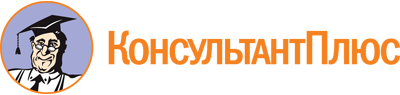 Закон Республики Хакасия от 27.09.2011 N 68-ЗРХ
(ред. от 14.03.2023)
"О ставке налога на прибыль организаций, подлежащего зачислению в бюджет Республики Хакасия, для отдельных категорий налогоплательщиков"
(принят ВС РХ 21.09.2011)Документ предоставлен КонсультантПлюс

www.consultant.ru

Дата сохранения: 23.06.2023
 27 сентября 2011 годаN 68-ЗРХСписок изменяющих документов(в ред. Законов Республики Хакасияот 02.12.2011 N 116-ЗРХ, от 05.05.2012 N 29-ЗРХ, от 20.12.2012 N 132-ЗРХ,от 29.04.2013 N 21-ЗРХ, от 16.12.2013 N 105-ЗРХ, от 25.12.2013 N 120-ЗРХ,от 14.04.2014 N 20-ЗРХ, от 14.04.2014 N 21-ЗРХ, от 08.04.2015 N 25-ЗРХ,от 09.03.2016 N 18-ЗРХ, от 07.11.2017 N 75-ЗРХ, от 29.11.2018 N 60-ЗРХ,от 28.11.2019 N 81-ЗРХ, от 14.03.2023 N 15-ЗРХ)